Mail to: SRWC c/o Jane Carpenter 8014 N Lake Dr, Milwaukee WI 53217 or bring with you to an SRWC luncheon program. We value you as a SRWC member & appreciate the time & effort you put into staying active 
& on top of issues that play a huge role in our daily lives. We appreciate all the mothers in our group who have given the legacy of a SRWC gift to their 
daughters & granddaughters. Please consider using the form below to refer us to a friend or spouse
(& have them receive our emails) or use it to give a SRWC membership as a gift! 
Thank you again for supporting & being a part of the SRWC! x Mail to: SRWC c/o Jane Carpenter 8014 N Lake Dr, Milwaukee WI 53217 or bring with you to an SRWC luncheon program. SUBURBAN REPUPLICAN WOMEN’S CLUB (SRWC)  MEMBERSHIP APPLICATION & UPDATE FORM 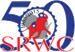 SUBURBAN REPUPLICAN WOMEN’S CLUB (SRWC)  MEMBERSHIP APPLICATION & UPDATE FORM SUBURBAN REPUPLICAN WOMEN’S CLUB (SRWC)  MEMBERSHIP APPLICATION & UPDATE FORM SUBURBAN REPUPLICAN WOMEN’S CLUB (SRWC)  MEMBERSHIP APPLICATION & UPDATE FORM SUBURBAN REPUPLICAN WOMEN’S CLUB (SRWC)  MEMBERSHIP APPLICATION & UPDATE FORM SUBURBAN REPUPLICAN WOMEN’S CLUB (SRWC)  MEMBERSHIP APPLICATION & UPDATE FORM CONTACT INFORMATION CONTACT INFORMATION CONTACT INFORMATION CONTACT INFORMATION CONTACT INFORMATION CONTACT INFORMATION Name: Name: Name: Name: Name: Name: Primary Phone: Primary Phone: Email: Email: Email: Email: Address: Address: Address: Address: Address: Address: City: State: State: State: ZIP Code: ZIP Code: EMERGENCY CONTACT EMERGENCY CONTACT EMERGENCY CONTACT EMERGENCY CONTACT EMERGENCY CONTACT EMERGENCY CONTACT Name: Name: Name: Name: Name: Name: Home Phone: Home Phone: Home Phone: Mobile Phone: Mobile Phone: Mobile Phone: Relationship: Relationship: Relationship: Relationship: Relationship: Relationship: MEMBERSHIP DUES & LUNCHEONS MEMBERSHIP DUES & LUNCHEONS MEMBERSHIP DUES & LUNCHEONS MEMBERSHIP DUES & LUNCHEONS MEMBERSHIP DUES & LUNCHEONS MEMBERSHIP DUES & LUNCHEONS Annual dues to be a member of the SRWC are $30.00 for full primary membership in NFRW & WFRW, too; 
$20.00 SRWC luncheons only; $10.00 if you’re already a primary member in the WFRW. 
Renew now through the end of the year! The price of member luncheons may vary but are generally $25.00.Annual dues to be a member of the SRWC are $30.00 for full primary membership in NFRW & WFRW, too; 
$20.00 SRWC luncheons only; $10.00 if you’re already a primary member in the WFRW. 
Renew now through the end of the year! The price of member luncheons may vary but are generally $25.00.Annual dues to be a member of the SRWC are $30.00 for full primary membership in NFRW & WFRW, too; 
$20.00 SRWC luncheons only; $10.00 if you’re already a primary member in the WFRW. 
Renew now through the end of the year! The price of member luncheons may vary but are generally $25.00.Annual dues to be a member of the SRWC are $30.00 for full primary membership in NFRW & WFRW, too; 
$20.00 SRWC luncheons only; $10.00 if you’re already a primary member in the WFRW. 
Renew now through the end of the year! The price of member luncheons may vary but are generally $25.00.Annual dues to be a member of the SRWC are $30.00 for full primary membership in NFRW & WFRW, too; 
$20.00 SRWC luncheons only; $10.00 if you’re already a primary member in the WFRW. 
Renew now through the end of the year! The price of member luncheons may vary but are generally $25.00.Annual dues to be a member of the SRWC are $30.00 for full primary membership in NFRW & WFRW, too; 
$20.00 SRWC luncheons only; $10.00 if you’re already a primary member in the WFRW. 
Renew now through the end of the year! The price of member luncheons may vary but are generally $25.00.Signature of applicant: Signature of applicant: Signature of applicant: Signature of applicant: Signature of applicant: Date: SUBURBAN REPUPLICAN WOMEN’S CLUB (SRWC)  MEMBERSHIP APPLICATION & UPDATE FORM SUBURBAN REPUPLICAN WOMEN’S CLUB (SRWC)  MEMBERSHIP APPLICATION & UPDATE FORM SUBURBAN REPUPLICAN WOMEN’S CLUB (SRWC)  MEMBERSHIP APPLICATION & UPDATE FORM SUBURBAN REPUPLICAN WOMEN’S CLUB (SRWC)  MEMBERSHIP APPLICATION & UPDATE FORM SUBURBAN REPUPLICAN WOMEN’S CLUB (SRWC)  MEMBERSHIP APPLICATION & UPDATE FORM SUBURBAN REPUPLICAN WOMEN’S CLUB (SRWC)  MEMBERSHIP APPLICATION & UPDATE FORM CONTACT INFORMATION FOR:         A GIFT                A REFERRAL CONTACT INFORMATION FOR:         A GIFT                A REFERRAL CONTACT INFORMATION FOR:         A GIFT                A REFERRAL CONTACT INFORMATION FOR:         A GIFT                A REFERRAL CONTACT INFORMATION FOR:         A GIFT                A REFERRAL CONTACT INFORMATION FOR:         A GIFT                A REFERRAL Name: Name: Name: Name: Name: Name: Primary Phone: Primary Phone: Email: Email: Email: Email: Address: Address: Address: Address: Address: Address: City: State: State: State: ZIP Code: ZIP Code: EMERGENCY CONTACT EMERGENCY CONTACT EMERGENCY CONTACT EMERGENCY CONTACT EMERGENCY CONTACT EMERGENCY CONTACT Name: Name: Name: Name: Name: Name: Home Phone: Home Phone: Home Phone: Mobile Phone: Mobile Phone: Mobile Phone: Relationship: Relationship: Relationship: Relationship: Relationship: Relationship: MEMBERSHIP DUES & LUNCHEONS MEMBERSHIP DUES & LUNCHEONS MEMBERSHIP DUES & LUNCHEONS MEMBERSHIP DUES & LUNCHEONS MEMBERSHIP DUES & LUNCHEONS MEMBERSHIP DUES & LUNCHEONS Annual dues to be a member of the SRWC are $30.00 for full primary membership in NFRW & WFRW, too;
 $20.00 SRWC luncheons only; $10.00 if you’re already a primary member in the WFRW. 
Renew now through the end of the year! The price of member luncheons may vary but are generally $25.00.Annual dues to be a member of the SRWC are $30.00 for full primary membership in NFRW & WFRW, too;
 $20.00 SRWC luncheons only; $10.00 if you’re already a primary member in the WFRW. 
Renew now through the end of the year! The price of member luncheons may vary but are generally $25.00.Annual dues to be a member of the SRWC are $30.00 for full primary membership in NFRW & WFRW, too;
 $20.00 SRWC luncheons only; $10.00 if you’re already a primary member in the WFRW. 
Renew now through the end of the year! The price of member luncheons may vary but are generally $25.00.Annual dues to be a member of the SRWC are $30.00 for full primary membership in NFRW & WFRW, too;
 $20.00 SRWC luncheons only; $10.00 if you’re already a primary member in the WFRW. 
Renew now through the end of the year! The price of member luncheons may vary but are generally $25.00.Annual dues to be a member of the SRWC are $30.00 for full primary membership in NFRW & WFRW, too;
 $20.00 SRWC luncheons only; $10.00 if you’re already a primary member in the WFRW. 
Renew now through the end of the year! The price of member luncheons may vary but are generally $25.00.Annual dues to be a member of the SRWC are $30.00 for full primary membership in NFRW & WFRW, too;
 $20.00 SRWC luncheons only; $10.00 if you’re already a primary member in the WFRW. 
Renew now through the end of the year! The price of member luncheons may vary but are generally $25.00.Signature of applicant: Signature of applicant: Signature of applicant: Signature of applicant: Signature of applicant: Date: 